附件2参会二维码
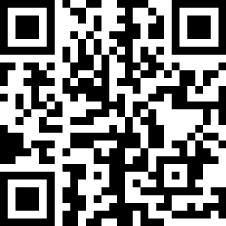 